ALL REGISTERED CAMPERS AND VISITORS MUST HAVE A WRISTBAND SHOWING REGISTRATION. Visitors are welcome for an additional $6 a person and their car will remain in visitors parking with a carpass. Check out is Noon; late check out is available for an additional $15 extending check out time to 5pm for all campsites excluding accommodations, if the site is available. NO OUTSIDE FIREWOOD. PETS ARE WELCOME IF THEY ARE CONTROLLED AND CLEANED UP AFTER. 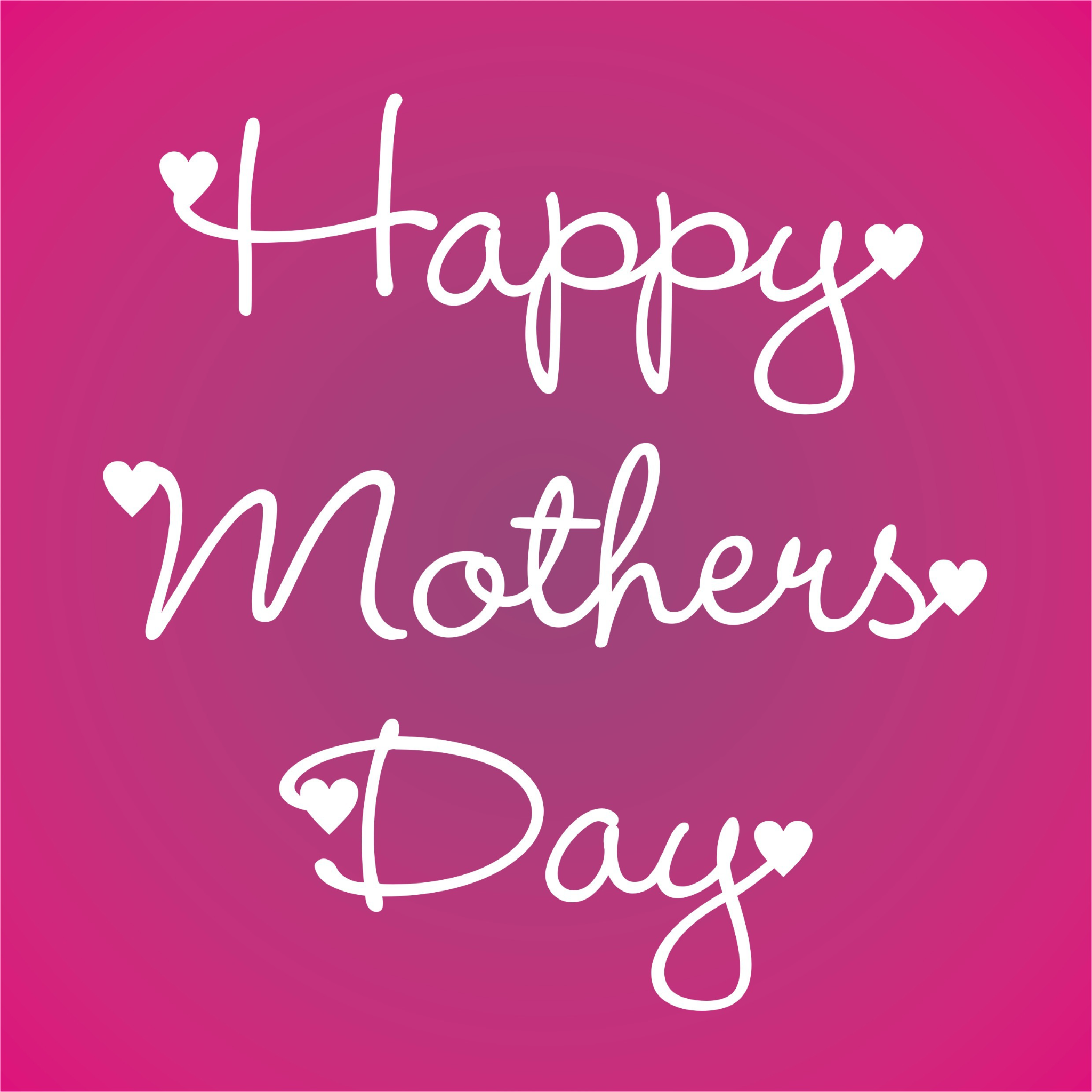 EMMETT KOA MOTHERS DAY WEEKEND EVENTS WIFI – Emmett KOA Guest – Password: happycamper               Store Hours 9am-9pm   Wood Deliveries, Jumping Pillow, Bike, Putt Putt 9am-8:45pm Bathhouse Daily Cleaning 9am, 2pm and 7pm     Swimming Pond and Catch and Release Fishing Dawn- Dusk**Reserve your current campsite for this weekend in 2022 by Sunday at Noon. **FRIDAY 5pm-9pm Pizza, Wings, Ice Cream at Snack Bar9pm/dusk Movie under the Stars near the pavilion, Popcorn $1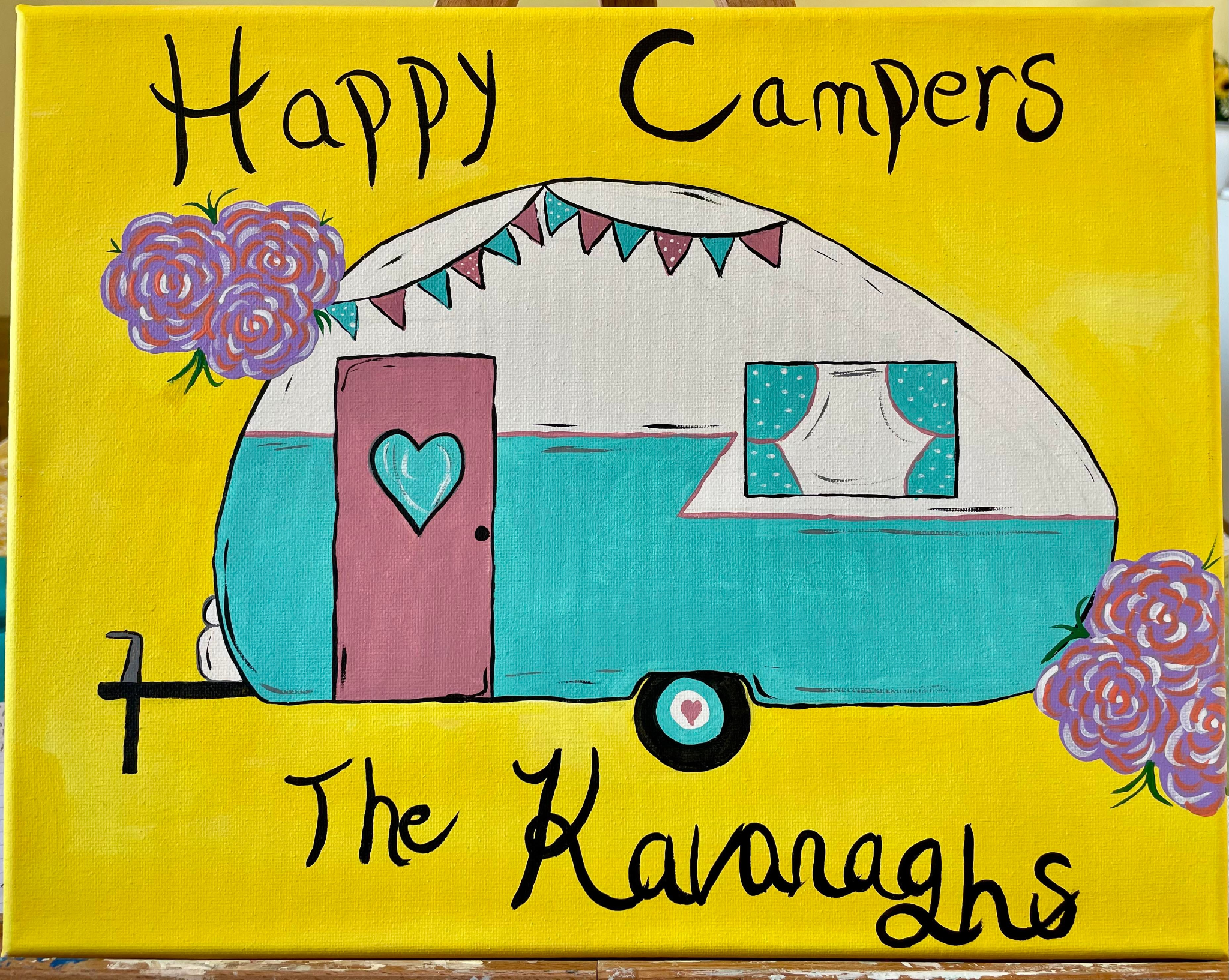 SATURDAY 10:30am Barrel Train behind the office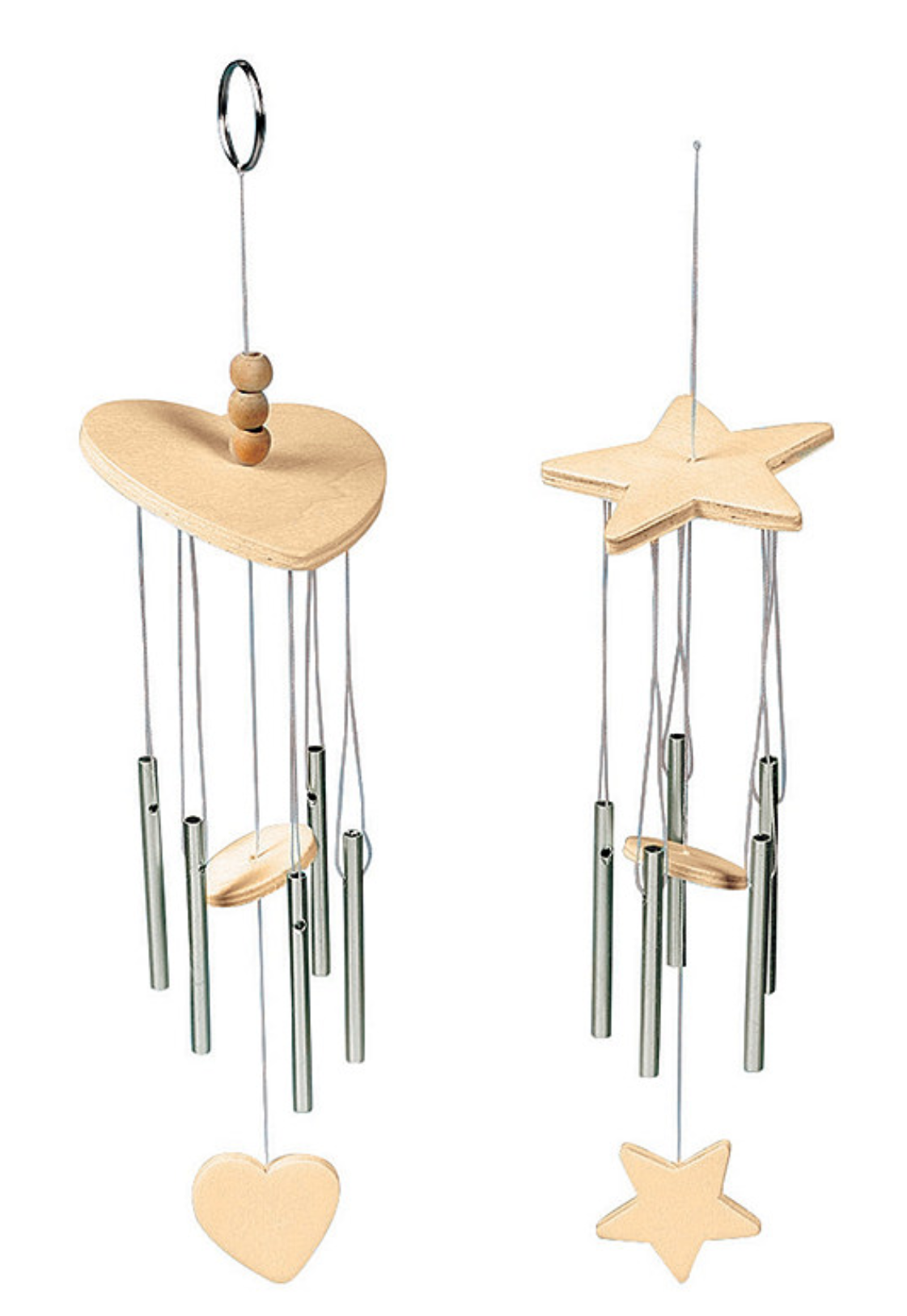 11:30am Arts & Crafts at the Pavilion 12pm-2pm Pizza, wings, ice cream at the Snack Bar2:30pm Parents versus kids obstacle course 4pm-5pm Bingo at Pavilion $15pm-9pm Pizza, wings, ice cream at the Snack Bar6pm Wine tasting $5 at the pavilion 6pm-9pm Guided Canvas Painting $156pm Hula Hoop games near the pavilion 7pm Barrel Train behind the officeSUNDAY 9am-12pm $$ Tracy B’s Breakfast/lunch Food Truck near the Pavilion 12pm-2pm Pizza, wings, ice cream order in the StoreStore Hours 9am-5pm**Weather permitting; activities may be held under the pavilion due to rain. 